Информационная справки о проведении вебинара 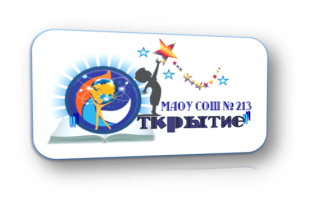 в режиме ВКС (Zoom)«МАОУ СОШ № 213 «Открытие – региональная ресурсная организация по реализации практик инклюзивного образования в Первомайском районе г. Новосибирска »31 августа 2020 г. на базе МАОУ СОШ № 213 «Открытие»В рамках реализации проекта «Обучение и социализация детей с ограниченными возможностями здоровья и детей-инвалидов в инклюзивном образовательном пространстве Новосибирской области» в МАОУ СОШ № 213 «Открытие»  состоялся вебинар по вопросам организации работы с образовательными организациями, реализующими практику инклюзивного образования на территории Первомайского района г. Новосибирска.Категория участников: администрация, кураторы ИО, педагогические работники, специалисты служб психолого-педагогического сопровождения образовательных организаций Первомайского района  г. НовосибирскаЗадачи: презентация инклюзивных подходов и практик МАОУ СОШ № 213 «Открытие» для образовательных организаций Первомайского района г. Новосибирска с целью популяризации опыта работы и привлечения организаций к совместной деятельности.В ходе вебинара участникам были представлены:Программа развития ИО «Дети с безграничными возможностями».Специальные образовательные условия для разных нозологических групп, созданные в МАОУ СОШ № 213 «Открытие».Организационные, кадровые, нормативно-правовые, материально-технические ресурсы образовательной организации.Направления развития ИО в МАОУ СОШ № 213 «Открытие».Направления сотрудничества РО ИО с организациями-партнерами.На вебинаре присутствовало 14 человек, слушатели положительно оценили организацию и содержание мероприятия.  Презентация вебинара размещена на сайте школа213.рф  в разделе «Ресурсная организация инклюзивного образования».